Контрольно-измерительные материалыпо предмету «Окружающий мир» в 1 классе УМК «Школа России»Составитель:Чурилова Ольга Юрьевна Контрольно-измерительные материалы по окружающему миру  для 1 класса «Что  общего у разных растений?» 1.Что образуется на месте цветка, когда он отцветает? (ВПР)а) соцветие;б) шишка;в) плод с семенами.г)цветок2.Какая часть растения находится под землёй?а) корень;б) лист;в) стебель.г)плод3.У какого растения человек использует корень?а) морковь;б) помидорв) огурец;г) кабачок.4. У какого растения  человек использует листья?а) капуста;б) морковьв) помидоры;г) баклажан.5.Назовите плод:  а)черешня   б) редис   в)морковь    г)картофель6. Назовите корнеплод:    а)яблоко   б) груша   в)морковь    г)огурец7.Что не является частью  растений (ВПР)     а) стебель;          б) корень;                        в) лист;        г) ручка8. Какое из перечисленных растений имеет один ствол?      а)трава      б)дерево      в)кустарник       г)лишайник9.С помощью какой части растения питаются?        а)стебель         б)листьяв)корень          г)цветок10.Что растения получают из почвы  а) перегной.  б) остатки растений. в) воду, питательные вещества. г)землю11.Как называется наука о растениях?а) ботаника.б) зоология.в) атрономия.  г)химия12. Чем дышат растения? (ВПР)а) азотом.б) углекислым газом.в) кислородом.г)гелием13.Зерно, шишка, жёлудь -…а)плодб)семяв)стволг)цветок14.Части растений - этоа)корень, стебель, лист, цветок, плод с семенамиб)стебель, лист, плод, семечкав)лист, цветок, плод с семенами, веткаг)ягода, стебель, корень, жилки15.Надземные органы растений - этоа)плод, кореньб)корень, стволв)лист, стебельг)корень, листТест № 2 по  ПДД 1. Как называют людей, идущих по улице?А) пешеходыБ) водителиВ) дети2. Где должны ходить пешеходы?А) вездеБ) по проезжей части дорогиВ) по тротуару3. Где должны ездить машины?А) по дорогеБ) по тротуаруВ) везде4.Где разрешается переходить улицу пешеходам? (ФГ)А) там, где удобно пешеходуБ) на  светофоре или  по пешеходному переходуВ) нигде5. Как нужно переходить улицу?А) спокойным, твердым шагом, держа взрослого за рукуБ) нужно быстро бежатьВ) медленно идти при этом петь песни6. Можно ли играть с мячом на проезжей части дороги?А) нетБ) можно, если осторожноВ) можно7. Что делать, если мяч выкатился на дорогу? А) попросить взрослого достать егоБ) бежать вслед за мячомВ) ничего не делать, пусть катится дальше8. По какой стороне улицы или тротуара нужно ходить? А) по левойБ) надо придерживаться правой стороныВ) посередине9. Какие сигналы имеют пешеходные светофоры? (ФГ)А) только жёлтый. Б) красный и зеленый. В) красный, зеленый, желтый. 10. На какой сигнал светофора можно переходить улицу? А) на жёлтыйБ) на красныйВ) на зеленый11. Что запрещено делать пассажирам общественного транспорта? 
А) отвлекать  водителя во время движения транспорта, громко разговаривать и смеяться в салоне автобуса. 
Б)   вести себя тихо В) Уступать место пожилым, инвалидам, пассажирам с маленькими детьми.
12. Что означает этот знак? (ВПР)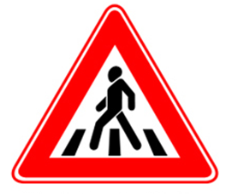 А) пешеходный переход;Б) осторожно дети.В) беговая дорожка.	13. Что обозначает данный знак?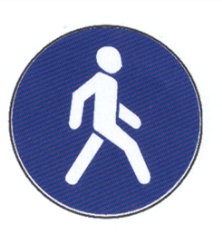 А) пешеходный переход.Б) пешеходная дорожка;В) движение пешеходов запрещено.14. Как определить, где находится пешеходный переход на дороге?А) полоски – «зебра» и знак «Пешеходный переход»Б) никак нельзя определитьВ) там, где много людей15. О чем информирует данный знак?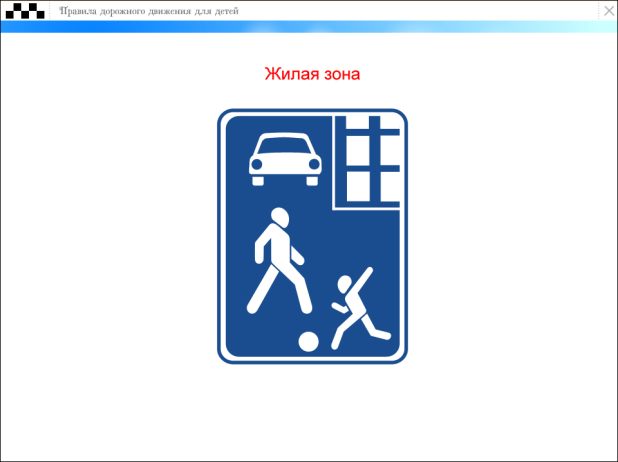 А) жилая зона, здесь могут быть места для детских игрБ) движение пешеходов разрешается как по тротуарам, так и по проезжей части.В) указывает место для стоянки машин.